开封市地方标准DB 4102/T XXXX—XXXX传统食品制作技艺  羊肉鲜汤XXXX - XX - XX发布XXXX - XX - XX实施开封市市场监督管理局  发布前言本文件按照GB/T 1.1—2020《标准化工作导则  第1部分：标准化文件的结构和起草规则》的规定起草。请注意本文件的某些内容可能涉及专利。本文件的发布机构不承担识别专利的责任。本文件由开封市市场监督管理局提出并归口。本文件起草单位：开封市食品药品质量安全中心、鼓楼区佳奇羊肉汤馆、开封市鼓楼区张文春餐馆。本文件主要起草人：张丽娇、张盟、马佳琦、张建军。引言开封作为“八朝古都”，国家历史文化名城，饮食文化悠久深厚，源远流长，这里是传统豫菜的主要发源地，宋代饮食文化的主要形成地，对现代饮食风俗习惯产生了深远的影响。开封的早餐历来十分丰富，作为开封特色早餐代表饮食之一，羊肉鲜汤因其汤质清纯，鲜而不膻，肉软烂鲜香，深受当地人和外来游客的喜爱。为了更好地传承开封羊肉鲜汤的制作技艺，实现制作技术标准化，特制定本标准。范围本文件规定了羊肉鲜汤的术语和定义、原料及器具要求、制作技艺、感官要求、食用方法。本文件适用于羊肉鲜汤的制作。规范性引用文件GB/T 5461  食用盐GB 5749  生活饮用水卫生标准GB/T 8967  谷氨酸钠(味精)GB/T 9961  鲜、冻胴体羊肉《餐饮服务食品安全操作规范》国家市场监管总局2018年第12号公告术语和定义
羊肉鲜汤以本地山羊的羊骨、羊肉为原料，按照一定工序加水炖煮而成的一种具有当地特色的汤锅。原料及器具要求主料选用生长期在1年～2年的本地优质山羊，体重大小控制在30 kg～50 kg之间，羊肉质量应符合GB/T 9961的规定。辅料食用盐应符合GB/T 5461 的要求。水应符合GB 5749 的要求。味精应符合GB/T 8967 的要求。原料贮存应符合《餐饮服务食品安全操作规范》的规定。炉具宜选用燃气或电炉具。炊具宜选用不锈钢锅。量具应选用符合国家标准的称量器具。制作技艺原料制备将新鲜的山羊胴体骨肉分离，羊肉分割成1 kg～2 kg的小块，羊骨敲断，羊肉和羊骨分别用冷水浸泡2个小时以上，去除血水，然后清洗干净备用。熬制将清洗好的羊骨放入提前准备好的清水锅里，大火煮开后熬制2个小时，再将清洗好的羊肉放入锅中，也可加入适量的羊油，继续熬制1小时～2小时，早期随时撇除浮沫。煮熟的羊肉放凉后切片备用。盛汤将切好的熟羊肉放入碗中，加入适量的味精和香菜，再将沸腾的羊肉鲜汤浇入碗中即可。感官要求色泽汤色清亮，有光泽。口感汤鲜而不膻、原汁原味，肉软烂鲜香、香而不腻。食用方法顾客可根据个人口味加入适量的盐、羊油辣椒调味，再配以锅盔食用，口味绝佳。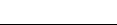 ICS  67.020CCS  X 10 4102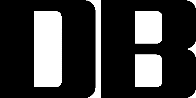 